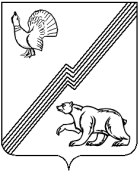 АДМИНИСТРАЦИЯ ГОРОДА ЮГОРСКАХанты-Мансийского автономного округа - ЮгрыПОСТАНОВЛЕНИЕот 27 января 2021 года 								          № 60-пО внесении изменения в постановление администрации города Югорска от 30.06.2014 № 3026 «Об утверждении Примерногоположения об оплате трудаработников муниципальныхказенных учреждений города Югорска, осуществляющих хозяйственное и методическое обеспечение»В соответствии со статьями 144, 145 Трудового кодекса Российской Федерации: 1. Внести в приложение к постановлению администрации города Югорска от 30.06.2014 № 3026 «Об утверждении Примерного положения об оплате труда работников муниципальных казенных учреждений города Югорска, осуществляющих хозяйственное и методическое обеспечение»                  (с изменениями от 17.03.2015 № 1613, от 08.06.2015 № 2267, от 24.05.2016                         № 1120, от 14.06.2016 № 1347, от 28.12.2017 № 3350, от 25.07.2018 № 2096, от 20.11.2018 № 3176, от 27.02.2019 № 444, от 25.03.2019 № 580,                                 от 10.03.2020 № 396, от 14.12.2020 № 1860) изменение, изложив подпункт 4.3.1 пункта 4.3 раздела 4 в следующей редакции: «4.3.1. Ежемесячная выплата за интенсивность и высокие результаты работы (далее-выплата) руководителю учреждения устанавливается ежегодно распоряжением администрации города Югорска на основании ходатайств руководителей органов администрации города Югорска, наделенных полномочиями работодателя.Размер установленной выплаты руководителю учреждения не может превышать 50 процентов от должностного оклада по основному месту работы.».2. Руководителям муниципальных казенных учреждений внести соответствующие изменения в локальные нормативные акты, устанавливающие систему оплаты труда, с соблюдением требований действующего законодательства.3. Опубликовать постановление в официальном печатном издании города Югорска и разместить на официальном сайте органов местного самоуправления города Югорска.4. Настоящее постановление вступает в силу после его официального опубликования и распространяется на правоотношения, возникшие с 01.01.2021.Глава города Югорска                                                             А.В. Бородкин